SESIÓN ORDINARIA No. 18 DE LA COMISION EDILICIA PERMANENTE DE OBRAS PUBLICAS, PLANEACION URBANA Y REGULARIZACION DE LA TENENCIA DE LA TIERRA TEMA: 3.	Análisis, Estudio y en su caso Aprobación y Dictaminación  a la propuesta del Área Técnica respecto del procedimiento de contratación bajo la modalidad de Licitación publica expediente número forta-007-2023, denominada: construcción de camellones, rehabilitación de carpeta asfáltica, rehabilitación de machuelos, iluminación de camellón central, jardinería y mobiliario urbano en la Av. Miguel de la Madrid Hurtado entre la Av. Pedro Ramírez Vázquez y la Av. José María González de Hermosillo en Ciudad Guzmán, Mpio. de 
Zapotlán el Grande, Jalisco. TEMA: 4.	análisis, estudio y en su caso aprobación respecto del convenio de colaboración que suscribirá el H. Ayuntamiento del municipio de Zapotlán el Grande, Jalisco, con New Story México, sociedad anónima de capital variable. IntegranteCargo A favorEn contraAbstención C. Alejandro Barragán Sánchez Presidente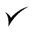 C. Tania Magdalena Bernardino Juárez VocalC. Magali Casillas ContrerasVocalIntegranteCargo A favorEn contraAbstención C. Alejandro Barragán Sánchez PresidenteC. Tania Magdalena Bernardino Juárez VocalC. Magali Casillas ContrerasVocal